State Employees’ Retirement System of Illinois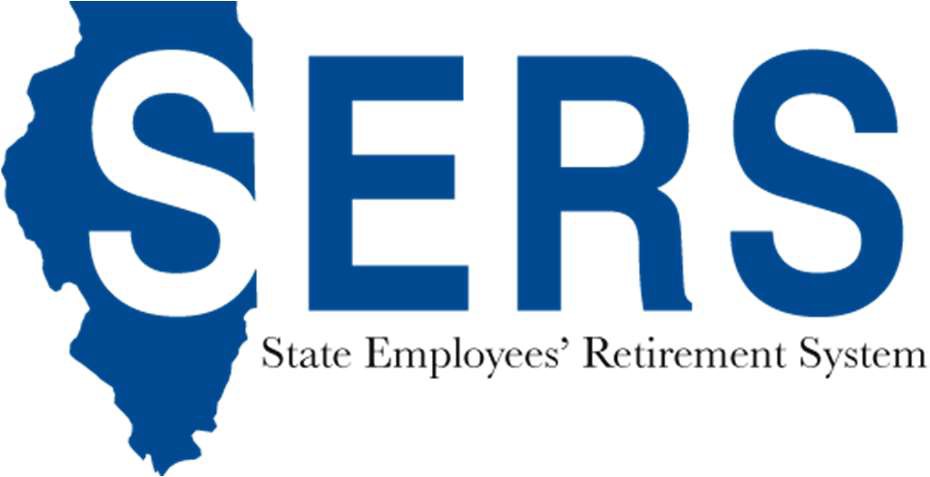 Request for Proposal forInformation TechnologyProfessional Services(System Reference #23100)Issued on March 27, 2023Responses Due by 1:00 p.m. CST on April 24, 2023Table of ContentsI.	INTRODUCTION	1II.	GENERAL SUMMARY	2III.	REQUIRED SERVICES	3IV.	SERVICE CLASSIFICATIONS	4V.	SERVICE NEED REQUEST PROCESS	6VI.	PROPOSAL CONTENTS	7VII.	SUBMISSION OF PROPOSALS	13VIII.	EVALUATION PROCESS	14IX.	GENERAL CONDITIONS	16X.	ANTICIPATED TIMELINE	19XI.	Appendix A: Reference Authorization Letter	20XII.	Appendix B: Service Classification Vendor Response Form	21XIII.	Appendix C: Rate Proposal	22XIV.	Appendix D: Sample SERVICE NEED REQUEST	23XV.	Appendix E: Sample Agreement	24INTRODUCTIONThe State Employees’ Retirement System of Illinois (“SERS” or “System”) is requesting proposals for information technology (“IT”) professional services as described in the general specifications below.  The proposals should be submitted to SERS on or before 1:00 p.m. CST on April 24, 2023, and must include the information specified in this Request for Proposal (“RFP”).The objective of this RFP is to solicit competitive proposals from qualified vendors in sufficient detail to permit objective evaluation of all proposals that may result in multiple five-year awards, establishing a pre-qualified pool of Vendors (“Pool Members”) to provide necessary resources to meet the IT development, maintenance, and enhancement needs of SERS in one or more of the Service Classifications described in Section IV.  Once the Pool Members are established, individual Service Need Requests (“SNR”) will be issued, as needed, for the specific services being sought by SERS. If you are interested in providing these services to SERS, please read the entire solicitation package and submit a proposal to the RFP in accordance with the instructions in this packet.SERS is committed to increasing racial, ethnic, and gender diversity in all aspects of its utilization of vendors to provide goods and services to the System, to the greatest extent feasible, and within the bounds of financial and fiduciary prudence. To that end, the System strongly encourages minority-owned businesses, women-owned businesses, businesses owned by persons with a disability, and veteran-owned businesses to submit proposals in response to this RFP.A vendor’s preparation and submittal of a proposal or subsequent participation in contract negotiations creates no obligation on the System to award a contract or to pay any associated costs. All proposals and related materials will be retained by the System and will be subject to disclosure in accordance with the Illinois Freedom of Information Act.GENERAL SUMMARYSERS is a public employee retirement system that administers a governmental defined benefit plan through which employees of the State of Illinois are provided retirement, disability, death, and survivor benefits. The retirement system is administered as a qualified plan under Section 401(a) of the Internal Revenue Code, and its investments and benefit programs are managed in accordance with the requirements of the Illinois Pension Code (40 ILCS 5/).Administration of the System is statutorily assigned to a thirteen-member board of trustees, which consists of the State Comptroller, six persons appointed by the Governor with the advice and consent of the Senate, four elected active SERS participants who have at least 8 years of creditable service in the System, and two elected annuitants of the System. However, the day-to-day operations of the System are overseen by its Executive Secretary and are delegated to a staff of approximately 120 employees located at the System’s main administrative office in Springfield, Illinois, and its satellite office in Chicago, Illinois.The purpose of this Request for Proposal is to establish a pre-qualified pool of Vendors capable of providing qualified resources, in defined service classifications, to assist the System with its technology infrastructure modernization efforts to increase efficiency, productivity, and security.  To realize these goals, SERS’ Information Technology Division developed a technology roadmap which aligns organizational goals with IT strategy.  SERS intends to issue Service Need Requests for resources in one or more of the Service Classifications outlined in Section IV.  The Service Need Requests will be distributed to all Pool Members pre-qualified in the respective Service Classifications.  System needs will be identified in the SNR and interested Pool Members with resources available to meet those needs will respond with resumes and rates for all proposed candidates for the engagement.  SERS will evaluate the proposed candidates with respect to skill, experience, and cost.  The result will be an agreement under one or more of the Pool Members’ contracts by incorporating the terms and conditions of the SNR.REQUIRED SERVICESThe services and programs provided by SERS are supported with technology managed by SERS’ IT Division. Operations are primarily run from a datacenter located at SERS’ Springfield office location. Technology is running on a hyper-converged infrastructure utilizing server virtualization.  SERS is modernizing its applications from a legacy mainframe operation supported at the Department of Innovation & Technology data center to the Microsoft platform managed at SERS.SERS is requesting proposals from vendors with resources having the experience and expertise necessary to support these platforms.While some work may be able to be done remotely, resources must be available to work on-site at the Springfield, IL office with a 24-hour notice.As needed and individually identified in an SNR, SERS may request a specific resource or a team of resources for stand-alone projects.  The SNR will be provided to only Pool Members qualified in that Service Classification.  Pool Members with resources that meet the specifications set forth in the SNR may submit a proposal for that engagement.A specific resource may be requested for a defined period.  For example, a Microsoft Developer may be requested for a 1-year period for staff augmentation.  Pool Members qualified to provide Microsoft Developers (Category A below) would respond to the SNR for that resource for the requested duration.A team may be requested for a particular project.  For example, SERS would like to enable front-end scanning of documents.  Pool Members may include multiple resources in its SNR response such as a project manager, business analyst, database administrator, document imaging specialist, and Microsoft developer.In both cases, SERS would select the SNR response that best meets its needs and enter into an agreement with the Pool Member in accordance with the terms and conditions of its RFP response, contract, and SNR response.SERVICE CLASSIFICATIONSThe Vendor shall provide resources capable of performing services set forth in this Section (collectively, the “Services”) in one or more of the following classifications:Application Development Microsoft Technologies – this role includes developing, testing and maintaining desktop applications (including front-end, server-side and back-end components) using C#,net, Entity Framework, WPF, .Net 4.7 and higher, SQL Server and Azure DevOps 2019 or greater.Application Development Microsoft Technologies, Expert Level – this role includes the same skill set as Category A, but the resource will also be expected to perform higher-level tasks such as troubleshooting, higher-level design and performance tuning.Application Development COBOL – this role includes maintaining applications in legacy technologies of MicroFocus COBOL and IMS database as well as familiarity of Job Control Language (JCL), DOS, Mainframe COBOL, and SQL.Web Development – this role includes maintaining and developing web applications using C#, ASP.net, MVC, HTML, CSS, JavaScript, and Okta.SharePoint Development – this role includes but is not limited to designing, developing, and managing content and user permissions as well as building workflows using Nintex.Database Administration – this role addresses Microsoft SQL, Azure storage, SQL backup and restoration.  Assistance needed may include design analysis, index tuning, backup performance, deadlock resolution, query methods and structure as well as overall application performance.Project Management – this role leads and directs projects, employs an iterative project management methodology to routinely deliver outstanding project results on time, and communicates all appropriate information among project team members.Business Analysis – this role includes working with users to determine their business needs, documenting those needs and conveying the requirements to the developers, providing answers to follow-up questions, testing the product, and working with the users to test and ensure the delivered product meets their needs.Document Imaging – this role requires specific knowledge and experience implementing and supporting document imaging systems using a Docuware repository.  This resource will be utilized in troubleshooting situations or to implement best practices for process improvement.System engineering – this role includes but is not limited to services on a Microsoft Server operating system, enterprise storage setup and maintenance, Nutanix server hardware setup and maintenance, server virtualization configuration, data backups and restorations.Network engineering – this role includes but is not limited to Wide Area Networking (“WAN”) and Local Area Networking (“LAN”) configuration and support, wireless setup and support, firewall setup and support, network monitoring and support, and Microsoft Azure networking support.System Administration – this role includes but is not limited to services related to Microsoft Office 365 including Microsoft Active Directory.Network and Application Security monitoring and response – this role includes but is not limited to data loss prevention, encryption, securing user environments, information security management frameworks, end user education and awareness.  The person filling this role must be familiar with Information Technology security best practices and principles.  It is highly desirable that this person is experienced with the security products implemented at SERS.Technical Architect – this role serves multiple purposes and must be filled by an exceptional technical resource.  This will require stepping into our environment, understanding how all the components interact and influence each other, and using analytical skills to resolve any technical issues and/or to recommend architectural modifications to reduce processing time or improve user experience.SERVICE NEED REQUEST PROCESSEach qualified vendor will be allowed to submit up to two (2) candidates per SNR.  If the total number of candidates proposed from all vendors for a particular SNR exceeds four (4), SERS reserves the right to evaluate resumes and narrow the field of candidates to four (4).  Proposed candidates will be further evaluated via interviews and awards will be made for the resource deemed to be in the best interest of SERS.  Background checks conducted by SERS are required for all candidates selected to fulfill an SNR. There will be a two-week evaluation period for each candidate selected for an engagement.  If SERS finds that a candidate is not meeting expectations, it reserves the right to end the engagement and move to the next highest qualified candidate.  Vendor will be compensated for all work performed to that point.If, at any time, a resource is not meeting performance expectations, the Vendor will be notified and the engagement will be immediately terminated.  Vendor will be compensated for all work performed to that point.  If the need remains, a new SNR will be distributed.SERS reserves the right not to fulfill an SNR for any reason.A sample SNR can be found in Appendix D.PROPOSAL CONTENTSAt a minimum, the proposal must include the following information to be considered for the engagement. For ease of review, each requirement should be addressed in a separate section preceded by an index tab to identify the subject of the section. The proposal should be formatted on consecutively numbered pages and include a table of contents. Failure to provide information in the prescribed format may result in rejection of the proposal. All responses will be subject to verification for accuracy. Proposals containing false or misleading information will be rejected.Cover LetterA cover letter, which will be considered an integral part of the proposal package, in the form of a standard business letter, must be signed by an individual authorized to bind the vendor contractually. This cover letter must indicate the signer is so authorized, and it must indicate the signer’s title or position. An unsigned proposal will be rejected. The cover letter must also include:A statement that the vendor acknowledges that, while some work may be able to be done remotely, resources must be available to work on-site at the Springfield, IL office with a 24-hour notice.  A statement that the vendor acknowledges that, resources must be available to work core hours of 9 a.m. - 3 p.m. Central Standard Time, Monday through Friday, excluding state holidays.A statement that the vendor acknowledges that, subcontractors are allowed, must be identified in its SNR response, and must meet all subcontractor conditions set forth in its contract with SERS. A statement that the vendor is capable of providing the required services, that the proposal meets all requirements of this RFP, and that the proposal tendered by the Vendor will remain in full force and effect until (and may be accepted by the State Employees’ Retirement System of Illinois) at any time prior to July 3, 2023.A statement by the vendor certifying that it is registered as a business entity with the State Board of Elections pursuant to Section 20-160 of the Procurement Code, 30 ILCS 500/20-160, and acknowledges a continuing duty to maintain such registration under the Procurement Code or that it is not required to register under that provision; and that vendor acknowledges that any contract awarded as a result of this RFP is voidable under Section 50-60 of the Procurement Code if the vendor fails to comply with the business entity registration requirements. 30 ILCS 500/20- 160; 30 ILCS 500/50-60.A statement that the proposal is being made without fraud or collusion; that the vendor has not offered or received any finder’s fees, inducements, or any other form of remuneration, monetary or non-monetary, from any individual or entity; and that the vendor has not conferred, or promised to confer, on any individual or entity, any payment, loan, advance, services, or any other form of remuneration in connection with the award of this engagement.A statement that the Vendor is willing to enter into an agreement in the form attached to the RFP as Appendix E, including all certifications, disclosures, exhibits, and representations described or set out therein, and that the Vendor acknowledges and understands that certain general provisions in the sample agreement mandated by Illinois state law to be included in contracts with agencies of the State of Illinois are not subject to negotiation.A reference to all matters required to be disclosed under Paragraph E below (“Other Disclosures”).A statement that the vendor acknowledges that all documents submitted in response to this RFP are subject to disclosure under the Illinois Freedom of Information Act, 5 ILCS 140, and the Illinois Open Meetings Act, 5 ILCS 120.An acknowledgment by the signer that the information provided in the proposal is true and accurate, and that the signer is aware that pursuant to the Illinois Pension Code, 40 ILCS 5/1-135, any person who knowingly makes any false statement or falsifies or permits to be falsified any record of a retirement system or pension fund created under this Code (i.e., the System) in an attempt to defraud the retirement system or pension fund is guilty of a Class 3 felony.Information about Vendor and Staff Available for AssignmentIn addition to the required cover letter, the proposal must contain the following information about the vendor and its staff who are available for assignment:The vendor’s name, mailing address, phone number, and Federal Employer Identification Number (FEIN) and a general written description of the vendor, including its total number of employees and services offered.The completed Service Classification Vendor Response Form referenced in Appendix B indicating the following for each service classifications for which the vendor seeks qualification:Service Classification Reference Letter (Provided by SERS)Service Classification Description (Provided by SERS)Indication of Vendor’s desire to be qualified.Indication that at least one resource working for the Vendor or subcontractor has at least 5 years’ experience in the Classification.Total number of resources available to the vendor and subcontractor in the Classification.Name and resume of a representative resource available to the vendor or subcontractor who could provide the services in the Classification.Name of an entity for which similar services in the Service Classification have been provided.Resumes of all representative resources named on the Service Classification Vendor Response Form referenced in (2) above.Vendors are not required to fulfill requests in all Service Classifications. Vendors will only be considered for qualification for those Service Classifications which are selected on the Service Classification Vendor Response Form.  Rate ProposalVendor must complete the rate proposal form referenced in Appendix C.  Rates are to be quoted on a “not to exceed” basis for all Service Classifications that the Vendor is seeking qualification.  Any deviation from the prescribed format which in the opinion of SERS is material may result in the rejection of the proposal. The proposed rate shall include all expenses, including travel, for providing the services to SERS as described in this RFP.All out-of-pocket expenses attributable to performance of services under this Agreement, including without limitation, transportation, lodging, and meals during the period of travel, shall be at Vendor’s own expense, and the System shall have no obligation to reimburse Vendor for any such out-of-pocket expenses.If SERS does not consider the proposal price to be fair and reasonable and cannot negotiate an acceptable hourly rate, then SERS reserves the right to cancel the award and take appropriate action to meet its needs. SERS will determine whether the cost is fair and reasonable by considering the proposal, including the vendor’s resources, the price proposed, other known prices, the project budget, and other relevant factors.ContractThis RFP is neither a contract nor meant to serve as a contract.It is anticipated that one or more of the proposals submitted in response to this RFP may be selected as the basis for negotiation of a contract with the selected vendor(s). Such a contract is presently contemplated to contain, at a minimum, the terms and conditions set forth in the sample agreement included as Appendix E, but the contract will also incorporate the terms of the proposal submitted, as finally negotiated and approved by the System. SERS reserves the right to negotiate additions, deletions, or modifications to the sample agreement and/or the terms of proposals submitted.Certain provisions in the sample agreement are required by the State of Illinois and are therefore not subject to negotiation. Thus, it is critically important that vendors submitting proposals clearly and thoroughly identify any and all contractual concerns in their written proposal. Material changes to the sample agreement may preclude the proposal from further consideration. A vendor that waits until contract negotiation to object to SERS contract terms may be precluded from further consideration.Other DisclosuresIn addition to the information required above, the vendor shall also include in its proposal the following information:A written statement that identifies and thoroughly describes any investigation, non- routine examination, complaint, disciplinary action, or other proceeding of or against the vendor that was commenced by any state or federal regulatory body or professional organization during the past five (5) years.A disclosure of all potential conflicts of interests that might exist if the vendor is awarded the contract, including any current business relationship or any current negotiations for prospective business with SERS, or with any member of the SERS Board of Trustees or SERS staff, or any party currently rendering services to SERS.Provide a detailed statement explaining why such relationships do not constitute a conflict of interest.Measuring Progress Toward System’s Diversity GoalVendor must indicate in its response whether it is (or is not) a minority-owned business, woman- owned business, or business owned by a person with a disability, as those terms are defined in Section 2 of the Business Enterprise for Minorities, Women, and Persons with Disabilities Act (30 ILCS 575/2), which is available online at the following address: https://www.ilga.gov/legislation/ilcs/fulltext.asp?DocName=003005750K2. The System has established an aspirational goal, as well as an Inclusion Policy, to use businesses owned by minorities, women, and persons with disabilities for not less than the percentage specified in paragraph (10) of Section 1-109.1 of the Illinois Pension Code for all contracts awarded and purchases made by the System. To ensure that it is making progress toward its aspirational goal established under Section 1-109.1, SERS will require the selected vendor to certify whether it is a minority-owned business, woman-owned business, or business owned by a person with a disability. See the “Supplemental Diversity Certification” form in Exhibit B of the sample agreement for the required certification to the System.Cybersecurity Practices Vendor will be held liable for any malfeasance or willful misconduct by its provided resources.Vendor must also include in its response the following information concerning its current cybersecurity practices:a written description of and, if available, copies of its information security standards, practices, and policies;a written description of actions that it takes to validate its cybersecurity practices and compliance with its cybersecurity policies;a list of the cybersecurity standards that it meets and has implemented;a list of its cybersecurity breaches within the last 5 years, if any, and its response to those breaches; anda list of the insurance policies, if any, which it carries and which would cover System losses resulting from cybersecurity or identity theft breaches, as well a statement of the amount of coverage that will be maintained under those policies during the period when actuarial auditing services would be provided by the Vendor.Standard Forms Required for a Responsive ProposalIf a vendor will not be using an Illinois Procurement Gateway (IPG) Registration Number and will instead be completing Vendor Disclosure (formerly named “Forms A”) https://cpo-general.illinois.gov/content/dam/soi/en/web/cpo-general/documents/vendor-disclosure-(formerly-forms-a)-v.23.3.docx, then the vendor must submit the following forms:Business and Directory Information: Vendor shall complete and return the “Business and Directory Information” form in Vendor Disclosure, Part 1.Illinois Department of Human Rights Public Contracts Number: Vendor shall complete and return the “IDHR Public Contracts Number” form in Vendor Disclosure, Part 2.Authorized to Transact Business or Conduct Affairs in Illinois: A person (other than an individual acting as a sole proprietor) must be a duly constituted legal entity prior to submitting a bid, offer, or response and authorized to transact business or conduct affairs in Illinois prior to execution of the contract. For more information, see “Authorized to Transact Business or Conduct Affairs in Illinois” in Vendor Disclosure, Part 3.Standard Certifications: Vendor shall complete and return the “Standard Certifications” form in Vendor Disclosure, Part 4.State Board of Elections Registration: Vendor may be prohibited from making political contributions and be required to register with the State Board of Elections. For more information, see “State Board of Elections” in Vendor Disclosure, Part 5.Disclosure of Business Operations with Iran: Vendor shall complete and return the “Disclosure of Business Operations with Iran” form in Vendor Disclosure, Part 6.Financial Disclosures and Conflicts of Interest: Vendor shall complete and return the “Financial Disclosures and Conflicts of Interest” form in Vendor Disclosure, Part 7.Taxpayer Identification Number: Vendor shall complete and return the Taxpayer Identification form in Vendor Disclosure, Part 8.If a vendor will be using an Illinois Procurement Gateway (IPG) Registration Number and will instead be completing IPG Active Vendor Disclosure (formerly named “Forms B”) https://cpo-general.illinois.gov/content/dam/soi/en/web/cpo-general/documents/ipg-active-registered-vendor-disclosure-(formerly-forms-b)-v.23.1.docx, then the vendor must provide:Active Illinois Procurement Gateway registration number with expiration date.Disclosure of lobbyists for vendor and parent entity(ies).Disclosure of pending and current contracts.Certifications timely to this solicitation.Taxpayer Identification Number: Vendor shall complete and return the Taxpayer Identification form.SUBMISSION OF PROPOSALSAll proposals must be received at the address designated below by no later than 1:00 P.M. CST on April 24, 2023. Submit one (1) hard copy of your proposal and one (1) digital copy in a .pdf format on CD-ROM or thumb/jump drive to:Mr. Robert CooperState Retirement SystemsDirector of Administrative Services 2101 S. Veterans Parkway Springfield, IL 62704The hard copy must be submitted in a loose-leaf, three-ringed binder which displays the vendor’s name on the outside front cover. Do not submit the hard copy with spiral binding.The Rate Proposal spreadsheet must be included in the proposal package, but in a separately sealed envelope clearly labeled “Rate Proposal for IT Professional Services System Ref #23100”.  Only one (1) copy of the Rate Proposal is required.The sealed proposal package must contain the hardcopy proposal, the CD-ROM or thumb drive containing the digital copy of the proposal, and the separately sealed rate proposal.  Clearly identify the outside of the sealed proposal package with the vendor’s name and return address in the upper left-hand corner and the statement “SEALED PROPOSAL- DO NOT OPEN - Response to Request for Proposal for IT Professional Services System Ref #23100, Issued March 27, 2023.” Failure to clearly identify the outside of the proposal package may result in the rejection of the proposal. SERS is not responsible for receipt of any proposal which is improperly labeled.SERS accepts no responsibility for lost and/or late delivery of proposals. Whether mailed, hand- delivered, or delivered by carrier, the vendor is responsible for timely delivery on or before the above date and time. Proposals that arrive late for any reason whatsoever, including mail delay or any other cause beyond the control of the vendor, will not be considered and will not be returned to the vendor.Except as specifically requested by SERS, submission of proposals or any portion thereof via facsimile transmission, electronic, or magnetic media is not allowed.The proposals become the property of SERS upon submission. All costs for developing proposals and attending presentations and/or interviews are entirely the responsibility of the vendor and shall not be chargeable to SERS.Only one proposal from an individual, vendor, partnership, corporation, or combination thereof, will be considered for this assignment.EVALUATION PROCESSPre-Evaluation ReviewEach proposal package will be date-stamped when received and will be inspected to ensure that it is properly sealed and labeled. Proposals not passing this inspection may not be accepted. All proposals will be reviewed to determine if they contain all the materials specified in this RFP. Those vendors who do not submit all the specified materials in the prescribed format will be rejected.Proposal EvaluationProposals that pass the pre-evaluation review will undergo an evaluation process conducted by SERS staff.  SERS will consider the following various elements in the decision process, ranked in no specific order, and will render a decision based on the perceived best values for the engagement.  Cost will be one of the determining factors in this decision, but it may not be the primary determinative. Proposals will be evaluated based on criteria, including:the vendor’s responsiveness and responsibility;the vendor’s understanding of the services requested;the vendor’s capacity to provide the required services, as demonstrated by:qualifications of the consulting staff who could potentially be assigned to this project, particularly regarding relevant experience with state retirement systems; andthe experience of the vendor and its staff in providing IT professional services to other entities;the breadth of resources available for each Service Classification;the quality, conciseness, clarity, and completeness of the vendor’s proposal; andcost.During the evaluation process, vendors may be requested to provide additional information and/or clarify the contents of their proposal. Other than information requested by SERS, no vendor will be allowed to alter the proposal or add new information after the filing date.SERS reserves the right to amend any segment of the RFP prior to the announcement of the successful vendor(s).  In such an event, all vendors who submitted a proposal by the deadline on April 24, 2023, will be afforded the opportunity to revise their proposal to accommodate the RFP amendment.SERS also reserves the right without prejudice to reject any or all proposals submitted. There is no express or implied obligation for SERS to reimburse for any expenses incurred in preparing proposals in response to this RFP.Vendor Responsiveness and ResponsibilityAs noted above, two of the criteria that will be evaluated by the System are the vendor’s responsiveness and responsibility.ResponsivenessFor purposes of this solicitation, a responsive vendor is one who submits a proposal that conforms in all material respects to this RFP and includes all the materials and completed copies of the forms described in Section VI. The System will determine whether the proposal meets the stated requirements. Minor differences or deviations that have negligible impact on the price or suitability of the supply or service to meet the System’s needs may be accepted or corrections allowed. If no vendor meets a particular requirement, the System may waive that requirement. The System will determine whether the proposal complied with the instructions for submitting proposals.ResponsibilityFor purposes of this solicitation, a responsible vendor is one who has the capability in all respects to perform fully the contract requirements and who has the integrity and reliability that will assure good faith performance and who is not a prohibited bidder. The System determines whether the vendor is a “responsible” vendor (i.e., a vendor with whom the System can or should do business). For example, the System may consider the following:A “prohibited bidder” includes any person assisting an employee of the System or State of Illinois by reviewing, drafting, directing, or preparing any invitation for bids, a request for proposal, or request of information, or providing similar assistance unless such assistance was part of a publicly issued opportunity to review drafts of all or part of these documents. For purposes of this section, an employee of the State of Illinois means one who, by the nature of his or her duties, has the authority to participate personally and substantially in the decision to award a State contract. No person or business shall submit specifications to the System or a State agency unless requested to do so by an employee of the State. No person or business that contracts with the System or a State agency to write specifications for a particular procurement need shall submit a bid or proposal or receive a contract for that procurement need.Other factors that the System may evaluate to determine responsibility include, but are not limited to: political contributions, certifications, conflicts of interest, financial disclosures, taxpayer identification number, past performance in business or industry, references (including those found outside the vendor), compliance with applicable laws, financial responsibility, insurability, effective equal opportunity compliance, payment of prevailing wages if required by law, capacity to produce or sources of supply, and the ability to provide required maintenance service or other matters relating to the vendor’s ability to deliver in the quality and quantity within the time and price as specified in this solicitation. Selected vendor must at all times have financial resources sufficient, in the opinion of the System, to ensure performance of the contract and must provide proof upon request. The System may require a performance bond if, in the opinion of the System, it ensures performance of the contract. The System may terminate the contract, consistent with the termination for cause provision of the contract, if the vendor lacks the financial resources to perform under the contract. The System may require that a vendor correct any deficiencies as a condition of further evaluation.GENERAL CONDITIONSClarification of the RFPTo maintain the integrity of the RFP process, interested vendors are expected to respond to this RFP to the best of their understanding. Vendors must not contact SERS staff, Trustees, or related entities about this RFP. If a vendor discovers an error in this RFP or has a request for additional information about the RFP, the vendor should notify the Director of Administrative Services for the State Retirement Systems, Mr. Robert Cooper, by no later than April 5, 2023, at the following email address: robert.cooper@srs.illinois.gov. If deemed necessary or appropriate in the System’s discretion, SERS may clarify or modify any part of this RFP or respond to a request for additional information about the RFP by posting one or more notices on the SERS website by 4:00 p.m. CST on April 12, 2023. Vendors should communicate about this RFP only with Mr. Cooper, who is the single point of contact for this solicitation. Neither the State nor SERS shall be held responsible for information provided by or to any other person.Restrictions on CommunicationsVendors must not discuss or share the contents of their proposals with other potential vendors. SERS policy and the Illinois state ethics law strictly limit communication during the search process. Any attempt to initiate contact with SERS staff or SERS Trustees, other than as specifically stated in this RFP, may disqualify the vendor from further consideration.Prior DeficienciesA vendor that is or has been deficient in current or recent contract performance in dealing with SERS or other clients may be disqualified unless the deficiency is shown to have been beyond the reasonable control of the vendor. SERS may reject a proposal from any vendor that is in default on any debt owed to, or contract with, SERS or other clients, or that is in default as surety or otherwise, upon any obligation to SERS, or has failed to perform faithfully any previous contract with SERS. Vendors that are newly formed business concerns having substantially the same owners, officers, directors, or beneficiaries as a previously existing non- responsible vendor may be disqualified unless the new organization can prove it was not set up for the purpose of avoiding an earlier declaration of non-responsibility.No ConfidentialityProposals become the property of the System upon submittal, and late submissions will not be returned. All proposals will be open to the public under the Illinois Freedom of Information Act (FOIA) (5 ILCS 140/) and other applicable laws and rules, unless the vendor requests in its proposal that the System treat certain information as confidential. A request for confidential treatment will not supersede the System’s legal obligations under FOIA. The System will not honor requests to keep entire proposals confidential. Vendors must show the specific grounds in FOIA or other law or rule that support confidential treatment. Regardless, the System will disclose the successful vendor’s name, the substance of the proposal, and the price if a contract is awarded.If a vendor requests confidential treatment of any portion of its proposal, the vendor must submit an additional copy of the proposal with the proposed confidential information redacted. This redacted copy must describe the general nature of the material removed and must retain as much of the underlying proposal as possible. In a separate legal memorandum, the vendor shall supply a listing of each of the specific provisions that it has redacted and shall offer a detailed explanation of the statutory basis or bases under Illinois law for the redacted provision to be exempted from public disclosure.Vendor will hold harmless and indemnify the State of Illinois, the System, the Board of Trustees of the System, and System staff and consultants for all costs and damages associated with defending vendor’s request for confidential treatment. Vendor agrees that the System may copy the proposal to facilitate evaluation, or to respond to requests for public records. Vendor warrants that such copying will not violate the rights of any third party.Reservation of RightsEach vendor must read and understand this RFP and tailor its proposal and all activities to ensure compliance with the requirements of the RFP and all applicable State and federal laws and regulations and SERS policies. The System reserves the right to amend the solicitation, reject any or all proposals, issue an award by item/services, group of items/services, or grand total, and waive immaterial defects. Waiver of an immaterial defect shall in no way modify the RFP or excuse a vendor from full compliance with all requirements in the RFP. The System may request a clarification, inspect vendor’s premises, interview staff, request a presentation, or otherwise verify the contents of the proposal, including information about subcontractors and suppliers. The System may request best-and-final proposals when appropriate. The System will make all decisions on compliance, evaluation, and terms and conditions, and shall make decisions in the best interests of the System and in accordance with Board procurement policies and applicable State and Federal statutes and regulations. This competitive process may require that the vendor provide additional information and otherwise cooperate with the System. If a vendor does not comply with requests for information and cooperate, the System may reject the proposal as non-responsive to the solicitation. Submitting a proposal does not entitle vendor to an award or a contract. Posting a vendor’s name on the System’s website does not entitle the vendor to a contract. Neither the System nor the State is responsible for or will pay any costs associated with the preparation or submission of a proposal. Awarded vendors shall not commence, and will not be paid for, any billable work undertaken prior to the date all parties execute the contract, unless approved in writing in advance by the SRS Director of Administrative Services. Nothing in this RFP or any resulting contract shall preclude SERS from procuring services similar to those described herein from other sources.AwardThe System is not obligated to award a contract pursuant to this RFP. If the System issues an award, the award will be made to the responsible and responsive vendor(s) whose proposal best meets the needs of the System as articulated in Section VI of this RFP. However, if the System does not consider the price to be fair and reasonable and negotiations fail to meet an acceptable price, then the System reserves the right to cancel the award and take appropriate action to meet the needs of the System. The System will determine whether the price is fair and reasonable by considering the proposal, including the vendor’s qualifications, the vendor’s reputation, all prices submitted, other known prices, the project budget, and other relevant factors. The System may post a notice to its website identifying the apparent responsible and responsive vendor whose proposal best meets the needs of the System as articulated in Section VI of this RFP. Vendors are responsible for monitoring the website.Reference ChecksReference checks may be conducted for each Vendor finalist. Please provide a reference authorization letter in the format prescribed in Appendix A for each reference.Equal OpportunitySERS does not discriminate because of race, color, religion, creed, sex, sexual orientation, age, marital status, military status, certain unfavorable discharges from military service, political affiliation, citizenship, ancestry, national origin, physical or mental handicap or disability or any other characteristic protected by law. It is the System’s intent to comply with all state, federal, and local equal employment and opportunity laws and public policies.ANTICIPATED TIMELINE Timetable	Note: this timeline is subject to change at SERS discretion.Appendix A: Reference Authorization Letter[On prospective vendor letterhead][Month, Day, Year][Reference Name] [Reference Title] [Company Name] [Reference Address] [City, State, Zip]Dear [Reference Name]:(Prospective Vendor Name) has submitted a proposal to the State Employees’ Retirement System of Illinois (“System”) with regard to providing Information Technology Professional Services. The System is conducting its due diligence with regard to (Prospective Vendor Name). Through this written authorization, (Prospective Vendor Name) hereby authorizes any individual, business, corporation, retirement system, state agency, or other entity to release any facts and information it may have concerning (Prospective Vendor Name), its principals, employees, and agents, to the System.A copy of this authorization may be used as if it were an original. Thank you for your assistance. Sincerely,(Prospective Vendor Name) (Authorized Signature and Title)Appendix B: Service Classification Vendor Response FormThe Service Classification Vendor Response Form must be completed and submitted for a proposal to be deemed responsive.  The form can be found on the SRS website in the same location as this RFP or https://ilsrs.illinois.gov/content/dam/soi/en/web/srs/documents/it-services-ref-23100-appendix-b-vendor-response-form.xlsx.  To be deemed Responsive, the resume for the representative resource must be provided for each Service Classification in which the Vendor seeks to be qualified.If the same representative resource is submitted for multiple Service Classifications, only one copy of the resume needs to be submitted.  Please ensure that resource’s name is listed for all Service Classifications for which they are the representative resource.Appendix C: Rate ProposalThe rate proposal shall include all fees, expenses, and costs related to services rendered. A rate proposal is required and should include all out-of-pocket expenses attributable to the performance of services, i.e., all travel expenses, including, but not limited to, lodging, transportation, meals, telephone, facsimile, Internet, or other communication devices, postage, delivery, copying, clerical time, and overtime.Please complete the Rate Proposal form found on the SRS website in the same location as this RFP or https://ilsrs.illinois.gov/content/dam/soi/en/web/srs/documents/it-services-ref-23100-appendix-c-rate-proposal.xlsx. Please check the following statement as it pertains to travel expenses:		The rates shown on the Rate Proposal form DO include all expected travel expenses and those expenses will not be billed separately to SERS.I,	, registered to conduct business in the State of Illinois and an authorized representative of the above-indicated vendor, have reviewed and understand the SERS Request for Proposal Issued on March 27, 2023, and the vendor is authorized to provide the services described in this RFP for the proposed costs._____________________________________________Vendor’s Name_____________________________________________Name of Person Authorized to Bind Vendor_____________________________________________Position of Person Authorized to Bind Vendor_________________________________________Address_________________________________________Telephone_________________________________________	____________________Signature	DateAppendix D: Sample SERVICE NEED REQUESTRequest #:__23100-24-01_____	     Date Issued:__8/1/2023_____  	Date Responses Due:___8/8/2023________Service Classification:_A – Application Development - Microsoft__________	Full Time/Part Time:____Full Time___Desired Start Date:___9/1/2023__________________   Duration:_______1 year____________Description of Services Requested:SRS is in need of an experienced C#/SQL Server developer with experience using Entity Framework WPF and Azure DevOps.Vendor Name: __________________________________     Candidate Name:_______________________________   Brief Narrative of Candidate’s Experience Pertinent to this Request:Vendor must submit candidate’s resume.  Evaluation factors include responses to the required skills above as well as review of the resume.Candidate is through subcontractor:  ___No   ___ Yes  If yes, Subcontractor’s Name:___________________________Available Start Date: _____________________                  Subcontractor’s Address:___________________________Proposed Hourly Rate:  _____________________                                         ___________________________________SERS reserves the right not to fulfill any SNR issued for any reason.  If, at any time, a resource is no longer meeting performance expectations, the vendor will be notified and the engagement will be terminated immediately.Appendix E: Sample AgreementOn the following pages are the base agreement and exhibit(s) that contain the minimum terms and conditions that the System anticipates including in the contract that will be negotiated to procure the services described in this RFP. Note that the selected Vendor will also be required to provide to the System either (i) IPG Active Registered Vendor Disclosure (formerly Forms B) AND IPG Certifications and Financial Disclosures OR (ii) Vendor Disclosure (formerly Forms A), including Standard Certifications and Financial Disclosures. If you will not be using an Illinois Procurement Gateway (IPG) Registration Number, then you must complete “Vendor Disclosure (formerly Forms A),” which is available online at the following address: https://cpo-general.illinois.gov/content/dam/soi/en/web/cpo-general/documents/vendor-disclosure-(formerly-forms-a)-v.23.3.docx. If you will be using an Illinois Procurement Gateway (IPG) Registration Number, then you must complete “IPG Active Registered Vendor Disclosure (formerly Forms B),” which is available online at the following address: : https://cpo-general.illinois.gov/content/dam/soi/en/web/cpo-general/documents/ipg-active-registered-vendor-disclosure-(formerly-forms-b)-v.23.1.docx.STATE EMPLOYEES’ RETIREMENT SYSTEM OF ILLINOIS CONTRACTINFORMATION TECHNOLOGY PROFESSIONAL SERVICESSystem Reference # 23100The Parties to this contract are the State Employees’ Retirement System of Illinois (“SERS” or “System”), a retirement system established under and pursuant to the laws of the State of Illinois, and the Vendor. This contract, consisting of the signature page and numbered sections listed below and any attachments referenced in this contract, constitutes the entire contract between the Parties concerning the subject matter of the contract, and in signing the contract, the Vendor affirms that the Certifications, Exhibits, and if applicable the Financial Disclosures and Conflicts of Interest attached hereto are true and accurate as of the date of the Vendor’s execution of the contract. This contract supersedes all prior proposals, contracts, and understandings between the Parties concerning the subject matter of the contract. This contract can be signed in multiple counterparts upon agreement of the Parties.Contract includes BidBuy Purchase Order? (The Agency answers this question prior to contract filing.)YesX NoContract uses Illinois Procurement Gateway Certifications and Disclosures?Yes (IPG Certifications and Disclosures including IPG Active Registered Vendor Disclosure (formerly named Forms B))NoDESCRIPTION OF SUPPLIES AND SERVICESPRICINGTERM AND TERMINATIONSTANDARD BUSINESS TERMS AND CONDITIONSSUPPLEMENTAL PROVISIONSSTANDARD CERTIFICATIONSFINANCIAL DISCLOSURES AND CONFLICTS OF INTEREST (IF APPLICABLE)CONTRACT SPECIFIC CERTIFICATIONS AND DISCLOSURES – “IPG Active Registered Vendor Disclosure (formerly called FORMS B)” (IF APPLICABLE)In consideration of the mutual covenants and agreements contained in this contract, and for other good and valuable consideration, the receipt and sufficiency of which are hereby acknowledged, the Parties agree to the terms and conditions set forth herein and have caused this contract to be executed by their duly authorized representatives on the dates shown on the following CONTRACT SIGNATURES page.STATE EMPLOYEES’ RETIREMENT SYSTEM OF ILLINOIS CONTRACTINFORMATION TECHNOLOGY PROFESSIONAL SERVICESSystem Reference # 23100AGENCY USE ONLY	NOT PART OF CONTRACTUAL PROVISIONSAgency Reference #:Project Title:Contract #:Procurement Method (IFB, RFP, Small Purchase, etc.):IPB Reference #:IPB Publication Date:Award Code:Subcontractor Utilization?YesNo	Subcontractor Disclosure?Yes	NoFunding Source:Obligation #:Small Business Set-Aside?YesNo	Percentage:Minority Owned Business?YesNo	Percentage:Women Owned Business?YesNo	Percentage:Persons with Disabilities Owned Business?YesNo	Percentage:Veteran Owned Small Business?YesNo	Percentage:Other Preferences?DESCRIPTION OF SERVICESSERVICES REQUIRED:The System requires the services of a qualified Vendor who can provide Information Technology (IT) Professional Services on an as-needed basis.  Through the Request for Proposal (RFP) process, the System has determined that the Vendor meets all the qualifications described in the RFP and is capable of providing the requested IT Professional Services.MILESTONES AND DELIVERABLES:As needs arise, SERS will issue a Service Need Request (SNR) to all vendors qualified to render those services.Vendors will respond to the SNR by completing the SNR Response and including the resume of the proposed candidates(s) along with the proposed rate for each resource.A vendor may present no more than two (2) candidates for each SNR.The proposed rate may not exceed the rate shown in Section 2.3.1.The Vendor shall provide the services described in this Section, the RFP, and its SNR Response in accordance with all applicable federal and State laws, as well as the terms of this contract. The Vendor acknowledges that SERS will interview candidates prior to making a selection.  References may be requested and may be contacted for validation of candidate’s skills and technical competency.  Background checks will be conducted by SERS.  Acceptable results are required prior to selected candidates starting work for SERS.For each engagement/resource, there will be a two-week evaluation period.  If SERS deems that the resource is not meeting expectations, SERS reserves the right to end the engagement and move on to the next highest qualified candidate.  Vendor will be compensated for all work performed to that point.If, at any time, a resource is not meeting performance expectations, the Vendor will be notified and the engagement will be terminated immediately.  Vendor will be compensated for all work performed to that point.  If the need remains for an additional resource, a new SNR will be issued.SERS reserves the right not to fulfill an SNR for any reason.VENDOR / STAFF SPECIFICATIONS:The Vendor represents and warrants that the IT Professional Services that it provides under this contract will be performed using experienced and qualified personnel. Vendor further represents and warrants that neither Vendor, nor any IT Professionals performing services pursuant to this contract, are involved in any disciplinary action. Vendor shall, during the term of this contract, immediately notify the System if the Vendor or any of the IT Professionals performing services under this contract become the subject of a disciplinary action.Vendor assumes all liability for damage or loss resulting from the wrongful acts or negligence of its employees and agents while they are on System property or performing services on behalf of the System. Vendor is solely liable for any injuries that occur to its employees or agents while they are on System property or performing services on behalf of the System. In addition, Vendor shall provide all personal protective equipment needed to guard its agents and employees from infectious agents that may be encountered on System property or when performing services under this contract. Vendor shall also be solely responsible and liable for implementing any protocols needed to protect its employees and agents from exposure to infectious agents when on System property or performing those services.TRANSPORTATION AND DELIVERY: N/ASUBCONTRACTING Subcontractors are allowed under this contract.  For purposes of this section, subcontractors are those specifically hired to perform all or part of the work covered by this contract.  If subcontractors are utilized in the performance of this contract, Vendor must disclose in its SNR Response the names and addresses of all subcontractors it will be entering into a contractual agreement with an annual value of $50,000 or more.    1.5.1	All SNR Responses with subcontractors where the annual value of the subcontract is greater than $50,000 must include Standard Illinois Certifications completed by the subcontractor.1.5.2	If the annual value of any the subcontracts is more than $50,000, then the Vendor must provide to the State the Financial Disclosures and Conflicts of Interest for that subcontractor.1.5.3	If at any time during the term of the Contract, Vendor adds or changes any subcontractors, Vendor is required to notify in writing, within fifteen (15) days, the System of the names and addresses and the expected amount of money that each new or replaced subcontractor will receive pursuant to this Contract.  Any subcontracts entered into prior to award of this Contract are done at the sole risk of the Vendor and subcontractor(s).SUCCESSOR VENDORYesNo This contract is for services subject to 30 ILCS 500/25-80. Heating and air conditioning service contracts, plumbing service contracts, and electrical service contracts are not subject to this requirement. Non-service contracts, construction contracts, qualification based selection contracts, and professional and artistic services contracts are not subject to this requirement.If yes is checked, then the Vendor certifies:that it shall offer to assume the collective bargaining obligations of the prior employer, including any existing collective bargaining agreement with the bargaining representative of any existing collective bargaining unit or units performing substantially similar work to the services covered by the contract subject to its bid or offer; andthat it shall offer employment to all employees currently employed in any existing bargaining unit who perform substantially similar work to the work that will be performed pursuant to this contract.This certification supersedes a response to certification 4, Form F, of the Illinois Procurement Gateway (IPG).WHERE SERVICES ARE TO BE PERFORMED: Unless otherwise disclosed in this section all services shall be performed in the United States. If the Vendor performs the services purchased hereunder in another country in violation of this provision, such action may be deemed by the State as a breach of the contract by Vendor. Vendor shall disclose the locations where the services required shall be performed and the known or anticipated value of the services to be performed at each location. If the Vendor received additional consideration in the evaluation based on work being performed in the United States, it shall be a breach of contract if the Vendor shifts any such work outside the United States. Location where services will be performed: United States. Value of services performed at this location: 100%.PRICINGTYPE OF PRICING: The Illinois Office of the Comptroller requires the System to indicate whether the contract value is firm or estimated at the time it is submitted for obligation. The total value of this contract is estimated.DISCOUNT: The System will not receive a discount for early or prompt payment.VENDOR’S COMPENSATION:[AS AGREED} There is no guarantee of any compensation to Vendor due to this contract.  Vendor may propose IT Professional candidates in response to a SNR.  Awards will be made based on the evaluation of each SNR.The fee described in Section 2.3.1 shall include all normal business expenses, including all overhead expenses associated with Vendor’s business, such as clerical time and overtime, computer usage, telephone calls, tele-facsimiles, photocopying, and mailing and express delivery expenses.All out-of-pocket expenses attributable to performance of services under this Agreement, including without limitation, transportation, lodging, and meals during the period of travel, shall be at Vendor’s own expense, and the System shall have no obligation to reimburse Vendor for any such out-of-pocket expenses.TERM AND TERMINATIONTERM OF THIS CONTRACT: Unless earlier terminated in accordance with this agreement, the initial term of this contract shall commence upon the last dated signature of the Parties and shall end after five years. Vendor shall not commence billable work in furtherance of the contract prior to final execution of the contract except when permitted pursuant to 30 ILCS 500/20-80.TERMINATION FOR CAUSE: The System may terminate this contract, in whole or in part, immediately upon notice to the Vendor if: (a) the System determines that the actions or inactions of the Vendor, its agents, or employees have caused, or reasonably could cause, jeopardy to health, safety, or property, or(b) the Vendor has notified the System that it is unable or unwilling to perform the contract.If Vendor fails to perform to the System’s satisfaction any material requirement of this contract, is in violation of a material provision of this contract, or the System determines that the Vendor lacks the financial resources to perform the contract, the System shall provide written notice to the Vendor to cure the problem identified within the period of time specified in the System’s written notice. If not cured by that date the System may either: (a) immediately terminate the contract without additional written notice or (b) enforce the terms and conditions of the contract.For termination due to any of the causes contained in this Section, the System retains its rights to seek any available legal or equitable remedies and damages.TERMINATION FOR CONVENIENCE: The System may, for its convenience and with thirty (30) days prior written notice to Vendor, terminate this contract in whole or in part and without payment of any penalty or incurring any further obligation to the Vendor.3.4.1. Upon submission of invoices and proof of claim, the Vendor shall be entitled to compensation for supplies and services provided in compliance with this contract up to and including the date of termination.AVAILABILITY OF APPROPRIATION: This contract is contingent upon and subject to the availability of funds. The System, at its sole option, may terminate or suspend this contract, in whole or in part, without penalty or further payment being required, if (1) the Board of Trustees of the System fails to provide in its annual budget funds sufficient to pay such obligation, if funds are not appropriated by the General Assembly, or if funds needed are insufficient for any reason (30 ILCS 500/20-60), (2) the System’s funding is decreased in any way, or (3) the System determines, in its sole discretion or as directed by the Board of Trustees or Office of the Governor, that a reduction is necessary or advisable based upon actual or projected budgetary considerations. Vendor will be notified in writing of the failure of appropriation or of a reduction or decrease.STANDARD BUSINESS TERMS AND CONDITIONSPAYMENT TERMS AND CONDITIONS:Late Payment: Payments, including late payment charges, will be paid in accordance with the State Prompt Payment Act and rules when applicable. 30 ILCS 540; 74 III. Adm. Code 900. This shall be Vendor’s sole remedy for late payments. Payment terms contained on Vendor’s invoices shall have no force and effect.Minority Contractor Initiative: Any Vendor awarded a contract under Section 20-10, 20-15, 20-25 or 20-30 of the Illinois Procurement Code (30 ILCS 500) of $1,000 or more is required to pay a fee of $15. The Comptroller shall deduct the fee from the first check issued to the Vendor under the contract and deposit the fee in the Comptroller’s Administrative Fund. 15 ILCS 405/23.9.Expenses: The System will not pay for supplies provided or services rendered, including related expenses, incurred prior to the execution of this contract by the Parties even if the effective date of the contract is prior to execution.Prevailing Wage: As a condition of receiving payment Vendor must (i) be in compliance with the contract, (ii) pay its employees prevailing wages when required by law, (iii) pay its suppliers according to the terms of their respective contracts, and (iv) provide lien waivers to the State and System upon request. Examples of prevailing wage categories include public works, printing, janitorial, window washing, building and grounds services, site technician services, natural resource services, security guard and food services. The prevailing wages are revised by the Illinois Department of Labor (DOL) and are available on DOL’s official website, which shall be deemed proper notification of any rate changes under this subsection. Vendor is responsible for contacting DOL at 217-782-6206 or (http://www.state.il.us/agency/idol/index.htm) to ensure understanding of prevailing wage requirements.Federal Funding: This contract may be partially or totally funded with Federal funds. If Federal funds are expected to be used, then the percentage of the good/service paid using Federal funds and the total Federal funds expected to be used will be provided to the awarded Vendor in the notice of intent to award.Invoicing: By submitting an invoice, Vendor certifies that the supplies or services provided meet all requirements of the contract, and the amount billed and expenses incurred are as allowed in the contract. Invoices for services performed through June 30 of any year must be submitted to the System no later than July 31 of that year; otherwise, Vendor may have to seek payment through the Illinois Court of Claims. 30 ILCS 105/25. All invoices are subject to statutory offset. 30 ILCS 210.Vendor shall not bill for any taxes unless accompanied by proof that the State is subject to the tax. If necessary, Vendor may request the applicable Agency’s state tax exemption number and federal tax exemption information.Vendor shall invoice the System upon completion of all of its responsibilities under the contract. The amount shown on the invoice shall be in accordance with the pricing provided in this contract.Send invoices to:ASSIGNMENT: This contract may not be assigned or otherwise transferred in whole or in part by Vendor without the prior written consent of the System.AUDIT/RETENTION OF RECORDS: Vendor shall maintain books and records relating to the performance of the contract and necessary to support amounts charged to the System pursuant the contract. Books and records, including information stored in databases or other computer systems, shall be maintained by the Vendor for a period of three (3) years from the later of the date of final payment under the contract or completion of the contract. If Federal funds are used to pay contract costs, the Vendor must retain their respective records for five (5) years. Books and records required to be maintained under this section shall be available for review or audit by representatives of the Auditor General, other governmental entities with monitoring authority, and the System or its designee upon reasonable notice and during normal business hours. Vendor shall cooperate fully with any such audit and with any investigation conducted by any of these entities. Failure to maintain books and records required by this section shall establish a presumption in favor of the System for the recovery of any funds paid by the System under this contract for which adequate books and records are not available to support the purported disbursement. The Vendor shall not impose a charge for audit or examination of the Vendor’s books and records. 30 ILCS 500/20-65.TIME IS OF THE ESSENCE: Time is of the essence with respect to Vendor’s performance of this contract. Vendor shall continue to perform its obligations while any dispute concerning the contract is being resolved unless otherwise directed by the System.NO WAIVER OF RIGHTS: Except as specifically waived in writing, failure by a Party to exercise or enforce a right does not waive that Party’s right to exercise or enforce that or other rights in the future.FORCE MAJEURE: Failure by either Party to perform its duties and obligations will be excused by unforeseeable circumstances beyond its reasonable control and not due to its negligence, including acts of nature, acts of terrorism, riots, labor disputes, fire, flood, explosion, and governmental prohibition. The non-declaring Party may cancel the contract without penalty if performance does not resume within thirty(30) days of the declaration.CONFIDENTIAL INFORMATION: Each Party to this contract, including its agents, may have or gain access to confidential data or information owned or maintained by the other Party in the course of carrying out its responsibilities under this contract. Vendor shall presume all information received from the System or to which it gains access pursuant to this contract is confidential. Vendor information, unless clearly marked as confidential and exempt from disclosure under the Illinois Freedom of Information Act, shall be considered public. No confidential data collected, maintained, or used in the course of performance of the contract shall be disseminated except as authorized by law and with the written consent of the disclosing Party, either during the period of the contract or thereafter. The receiving Party must returnany and all data collected, maintained, created or used in the course of the performance of the contract, in whatever form it is maintained, promptly at the end of the contract, or earlier at the request of the disclosing Party, or notify the disclosing Party in writing of its destruction. The foregoing obligations shall not apply to confidential data or information lawfully in the receiving Party’s possession prior to its acquisition from the disclosing Party; received in good faith from a third Party not subject to any confidentiality obligation to the disclosing Party; now is or later becomes publicly known through no breach of confidentiality obligation by the receiving Party; or is independently developed by the receiving Party without the use or benefit of the disclosing Party’s confidential information.USE AND OWNERSHIP: All work performed or supplies created by Vendor under this contract, whether written documents or data, goods or deliverables of any kind, shall be deemed work for hire under copyright law and all intellectual property and other laws, and the System is granted sole and exclusive ownership to all such work, unless otherwise agreed in writing. Vendor hereby assigns to the System all right, title, and interest in and to such work including any related intellectual property rights, and/or waives any and all claims that Vendor may have to such work including any so-called "moral rights" in connection with the work. Vendor acknowledges the System may use the work product for any purpose. Confidential data or information contained in such work shall be subject to confidentiality provisions of this contract.INDEMNIFICATION AND LIABILITY: The Vendor shall indemnify and hold harmless the System, its board members, trustees, officers, agents, employees, and volunteers, in both individual and official capacities, as well as the State of Illinois, its agencies, officers, employees, agents and volunteers, from any and all costs, demands, expenses, losses, claims, damages, liabilities, settlements and judgments, including in- house and contracted attorneys’ fees and expenses, arising out of: (a) any breach or violation by Vendor of any of its certifications, representations, warranties, covenants or agreements; (b) any actual or alleged death or injury to any person, damage to any real or personal property, or any other damage or loss claimed to result in whole or in part from Vendor’s negligent performance; (c) any act, activity or omission of Vendor or any of its employees, representatives, or agents; or (d) any actual or alleged claim that the services or goods provided under this contract infringe, misappropriate, or otherwise violate any intellectual property (patent, copyright, trade secret, or trademark) rights of a third party. In accordance with Article VIII, Section 1(a),(b) of the Constitution of the State of Illinois and 1973 Illinois Attorney General Opinion 78, neither the System nor the State may indemnify private parties absent express statutory authority permitting the indemnification. Neither Party shall be liable for incidental, special, consequential, or punitive damages.INSURANCE: Vendor shall, at all times during the term of this contract and any renewals or extensions, maintain and provide a Certificate of Insurance naming the System as an additionally insured for all required bonds and insurance. Certificates may not be modified or canceled until at least thirty (30) days’ notice has been provided to the System. Vendor shall provide: (a) General Commercial Liability insurance in the amount of $1,000,000 per occurrence (Combined Single Limit Bodily Injury and Property Damage) and $2,000,000 Annual Aggregate; (b) Auto Liability, including Hired Auto and Non-owned Auto (Combined Single Limit Bodily Injury and Property Damage), in amount of $1,000,000 per occurrence; and(c) Worker’s Compensation Insurance in the amount required by law. Insurance shall not limit Vendor’s obligation to indemnify, defend, or settle any claims.INDEPENDENT CONTRACTOR: Vendor shall act as an independent contractor and not an agent or employee of, or joint venture with the State or System. All payments by the System shall be made on that basis.SOLICITATION AND EMPLOYMENT: Vendor shall not employ any person employed by the System during the term of this contract to perform any work under this contract. Vendor shall give notice immediately to the Executive Secretary of the System if Vendor solicits or intends to solicit System employees to perform any work under this contract.COMPLIANCE WITH THE LAW: The Vendor, its employees, and agents shall comply with all applicable federal, state, and local laws, rules, ordinances, regulations, orders, federal circulars and all license and permit requirements in the performance of this contract, as well as all policies of the System. Vendor shall be in compliance with applicable tax requirements and shall be current in payment of such taxes. Vendor shall obtain at its own expense, all licenses and permissions necessary for the performance of this contract.BACKGROUND CHECK: Whenever the System deems it reasonably necessary for security reasons, the System may conduct, at its expense, criminal and driver history background checks of Vendor’s officers, employees, or agents. Vendor shall immediately reassign any individual who, in the opinion of the System, does not pass the background check.APPLICABLE LAW:PREVAILING LAW: This contract shall be construed in accordance with and is subject to the laws and rules of the State of Illinois.EQUAL OPPORTUNITY: The Department of Human Rights’ Equal Opportunity requirements are incorporated by reference. 44 ILL. ADM. CODE 750.COURT OF CLAIMS; ARBITRATION; SOVEREIGN IMMUNITY: Any claim against the State or System arising out of this contract is governed by Illinois law and must be filed exclusively with the Illinois Court of Claims. 705 ILCS 505/1. The System shall not enter into binding arbitration to resolve any dispute arising out of this contract. Neither the State of Illinois nor the System waives sovereign immunity by entering into this contract.OFFICIAL TEXT: The official text of the statutes cited herein is incorporated by reference. An unofficial version can be viewed at (www.ilga.gov/legislation/ilcs/ilcs.asp).ANTI-TRUST ASSIGNMENT: If Vendor does not pursue any claim or cause of action it has arising under Federal or State antitrust laws relating to the subject matter of this contract, then upon request of the Illinois Attorney General, Vendor shall assign to the State all of Vendor’s rights, title and interest in and to the claim or cause of action.CONTRACTUAL AUTHORITY: The System shall be the only State entity responsible for performance and payment under this contract.EXPATRIATED ENTITIES: Except in limited circumstances, no business or member of a unitary business group, as defined in the Illinois Income Tax Act, shall submit a bid for or enter into a contract with a System or State agency if that business or any member of the unitary business group is an expatriated entityNOTICES: Notices and other communications provided for herein shall be given in writing via electronic mail whenever possible. If transmission via electronic mail is not possible, then notices and other communications shall be given in writing via registered or certified mail with return receipt requested, via receipted hand delivery, via courier (UPS, Federal Express or other similar and reliable carrier), or via facsimile showing the date and time of successful receipt. Notices shall be sent to the individuals who signed this contract using the contact information following the signatures. Each such notice shall be deemed to have been provided at the time it is actually received. By giving notice, either Party may change its contact information.MODIFICATIONS AND SURVIVAL: Amendments, modifications and waivers must be in writing and signed by authorized representatives of the Parties. Any provision of this contract officially declared void, unenforceable, or against public policy, shall be ignored and the remaining provisions shall be interpreted, as far as possible, to give effect to the Parties’ intent. All provisions that by their nature would be expected to survive, shall survive termination. In the event of a conflict between the System’s and the Vendor’s terms, conditions and attachments, the System’s terms, conditions and attachments shall prevail.PERFORMANCE RECORD / SUSPENSION: Upon request of the State or System, Vendor shall meet to discuss performance or provide contract performance updates to help ensure proper performance of the contract. The System may consider Vendor’s performance under this contract and compliance with law and rule to determine whether to continue the contract, suspend Vendor from doing future business with the System for a specified period of time, or whether Vendor can be considered responsible on specific future contract opportunities.FREEDOM OF INFORMATION ACT: This contract and all related public records maintained by, provided to or required to be provided to the System are subject to the Illinois Freedom of Information Act (FOIA) (50 ILCS 140) notwithstanding any provision to the contrary that may be found in this contract.SCHEDULE OF WORK: Any work performed on System premises shall be done during the hours designated by the System and performed in a manner that does not interfere with the System and its personnel.WARRANTIES FOR SERVICES: Vendor warrants that all services will be performed to meet the requirements of this contract in an efficient and effective manner by trained and competent personnel meeting the requirements specified in the request for proposal issued by the System on May 21, 2021. Vendor shall monitor performances of each individual and shall immediately reassign any individual who does not perform in accordance with this contract, who is disruptive or not respectful of others in the workplace, or who in any way violates the contract or State or System policies.REPORTING, STATUS AND MONITORING SPECIFICATIONS: Vendor shall immediately notify the System of any event that may have a material impact on Vendor’s ability to perform this contract.EMPLOYMENT TAX CREDIT: Vendors who hire qualified veterans and certain ex-offenders may be eligible for tax credits. 35 ILCS 5/216, 5/217. Please contact the Illinois Department of Revenue (telephone #: 217-524-4772) for information about tax credits.SUPPLEMENTAL PROVISIONSSYSTEM SUPPLEMENTAL PROVISIONSAgency Definitions N/ARequired Federal Clauses, Certifications and Assurances N/APublic Works Requirements (construction and maintenance of a public work) 820 ILCS 130/4. N/APrevailing Wage (janitorial cleaning, window cleaning, building and grounds, site technician, natural resources, food services, and security services, if valued at more than $200 per month or$2,000 per year or printing) 30 ILCS 500/25-60.   Agency Specific Terms and Conditions EXHIBIT A: DATA SECURITY CLAUSES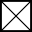 EXHIBIT B: SUPPLEMENTAL DIVERSITY CERTIFICATIONOther (describe) N/AVENDOR SUPPLEMENTAL PROVISIONSN/ASTANDARD CERTIFICATIONS. . .FINANCIAL DISCLOSURES AND CONFLICTS OF INTEREST (IF APPLICABLE). . .EXHIBIT A: DATA SECURITY CLAUSESDefinitions.As used in this Exhibit A:"Highly Sensitive Personal Information" means (i) an individual's government-issued identification number (including Social Security number, driver's license number, or State- or System-issued identification number); (ii) an individual’s account number, credit card number, debit card number, or credit report information, with or without any required security code, access code, personal identification number, or password that would permit access to the individual’s account; (iii) an individual’s biometric, genetic, health, medical, or medical insurance data; or (iv) an individual’s date of birth."Personal Information" means System Data that: (i) identifies or can be used to identify an individual (including, without limitation, names, signatures, addresses, telephone numbers, email addresses, and other unique identifiers); or (ii) can be used to authenticate an individual (including, without limitation, employee identification numbers, government-issued identification numbers, passwords or PINs, user identification and account access credentials or passwords, account numbers, credit report information, student information, biometric, health, genetic, medical, or medical insurance data, answers to security questions, and other personal identifiers), including, without limitation, in case of both subclauses (i) and (ii), any Highly Sensitive Personal Information. "Personal information" also includes any System Data that is personal information as defined in Section 5 of the Personal Information Protection Act (815 ILCS 530/)."Security Breach" means (i) any act or omission that compromises either the security, confidentiality, or integrity of System Data or the safeguards put in place by Vendor, or by System should Vendor have access to System’s information technology infrastructure, which relate to the protection of the security, confidentiality, or integrity of System Data or (ii) receipt of a complaint in relation to the privacy and data security practices of Vendor or a breach or alleged breach of this Agreement relating to such privacy and data security practices.Without limiting the foregoing, “security breach” includes any “breach,” as defined in Section 5 of the Personal Information Protection Act (815 ILCS 530/5) or any other unauthorized access to or disclosure or acquisition of System Data."System" means the State Employees’ Retirement System of Illinois and, to the extent that the Vendor has access to data of the General Assembly Retirement System or the Judges’ Retirement System of Illinois, the General Assembly Retirement System and the Judges’ Retirement System of Illinois."System Data" any information concerning the System or its participants, annuitants, agents, employees, or trustees that is provided to the Vendor by or at the direction of the System or any of its agents or employees or by or at the direction of the actuarial consulting firm retained by the System or any of its agents or employees; any information concerning the System or its participants, annuitants, agents, employees, or trustees that is created, obtained, or stored by the Vendor in the course of providing services to the System; and any information to which access has been or is being provided to Vendor by or at the direction of the System as a consequence of its contract with the System."Vendor" means the Vendor with whom the State Employees’ Retirement System of Illinois contracts to have performed the actuarial audit services described in the Request for Proposals issued by it on May 21, 2021.Standard of Care.Vendor acknowledges and agrees that, in the course of its engagement by System, Vendor may create, receive, or have access to System Data, including, but not limited to, System Data that is Personal Information. Vendor shall comply with the terms and conditions set forth in this Agreement in its creation, collection, receipt, transmission, storage, disposal, use, and disclosure of System Data, and Vendor shall beresponsible for any unauthorized creation, collection, receipt, transmission, access, storage, disposal, use, or disclosure of System Data that is under its control or in its possession.System Data, including, but not limited to, System Data that is Personal Information, is deemed to be Confidential Information of System and is not Confidential Information of Vendor. In the event of a conflict or inconsistency between this Section and other portions of this Agreement, the terms and conditions set forth in this Section shall govern and control.In recognition of the foregoing, Vendor agrees and covenants that it shall:not copy or transfer any System Data to a physical data storage device (e.g., a CD, DVD, portable USB flash drive, external hard drive, memory cards, or printed report) or to a personal computing device or data storage platform (e.g., PCs, laptops, tablets, cellphones, or cloud-based data storage solution), except in accordance with instructions provided by the System;not send Personal Information through the mail or unencrypted e-mail;keep and maintain all System Data in strict confidence, using such degree of care as is appropriate to avoid unauthorized access, use, or disclosure;not create, collect, receive, access, or use System Data in violation of law;use and disclose System Data solely and exclusively for the purposes for which the System Data, or access to it, is provided pursuant to the terms and conditions of this Agreement, and not use, sell, rent, transfer, distribute, or otherwise disclose or make available System Data for Vendor's own purposes or for the benefit of anyone other than System; andnot, directly or indirectly, disclose System Data to any Unauthorized Third Party without System's prior written consent unless and to the extent expressly required, by applicable law, in which case, Vendor shall (A) notify System before such disclosure; (B) be responsible for and remain liable to System for the actions and omissions of such Unauthorized Third Party concerning the treatment of such System Data as if they were Vendor’s own actions and omissions; and (C) require the Unauthorized Third Party that has access to System Data to execute a written agreement agreeing to comply with the terms and conditions of this Agreement.Information Security.Vendor represents and warrants that its creation, collection, receipt, access, use, storage, disposal, and disclosure of System Data, including, but not limited to System Data that is Personal Information, does and will comply with all applicable federal and state privacy and data protection laws, including, but not limited to, the Personal Information Protection Act (815 ILCS 530/), as well as all other applicable regulations and System directives.Without limiting Vendor's obligations under Section 3(a), Vendor shall implement administrative, physical, and technical safeguards to protect System Data from unauthorized access, acquisition, or disclosure, destruction, alteration, accidental loss, misuse, or damage, and shall ensure that all such safeguards, including the manner in which System Data is created, collected, accessed, received, used, stored, processed, disposed of, and disclosed, comply with applicable data protection and privacy laws, including, but not limited to, the Personal Information Protection Act (815 ILCS 530), as well as the terms and conditions of this Agreement and the directives of the System.At a minimum, Vendor's safeguards for the protection of System Data shall include: (i) limiting access to System Data to the Vendor; (ii) using encrypted file transfer protocol (or another secure data transfer method specified in writing by the System) to protect the receipt and transmission of System Data; (iii) securingpaper files, backup systems, and computing equipment, including, but not limited to, all mobile devices and other equipment with information storage capability; (iv) implementing network, application, database, and platform security; (v) securing information transmission, storage, and disposal; (vi) implementing authentication and access controls within media, applications, operating systems, and equipment; (vii) encrypting System Data stored on any media; (viii) encrypting System Data transmitted over public or wireless networks; and (ix) strictly segregating System Data from information of Vendor so that System Data is not commingled with any other types of information.Security Breach Procedures.Vendor shall:notify System in writing of a Security Breach as soon as practicable, but no later than 4 hours after Vendor becomes aware of it;identify in the notification any System Data that may have been compromised and the period of time during which the data may have been compromised;provide in the notification the phone number and e-mail address the System should use to communicate with the Vendor regarding the Security Breach; andprovide the notification to the System’s Administrative Services Division Manager at robert.cooper@srs.illinois.gov.Immediately following Vendor’s notification to System of a Security Breach, the parties shall coordinate with each other to investigate the Security Breach. Vendor agrees to fully cooperate with System in System’s handling of the matter, including, without limitation: (i) assisting with any investigation and (ii) making available all relevant records, logs, files, data reporting, and other materials required to comply with applicable law, regulation, industry standards, or as otherwise required by System.Vendor shall at its own expense immediately contain and remedy any Security Breach and prevent any further Security Breach, including, but not limited to taking any and all actions necessary to comply with applicable privacy rights, laws, regulations, and standards. Vendor shall reimburse System for all actual costs incurred by System in responding to, and mitigating damages caused by, any Security Breach, including all costs of notice and/or remediation pursuant to Section 4(d).Vendor agrees that it shall not inform any third party of any Security Breach without first obtaining System's prior written consent, other than to inform a complainant that the matter has been forwarded to System's legal counsel. Further, Vendor agrees that System shall have the sole right to determine:(i) whether notice of the Security Breach is to be provided to any individuals, regulators, law enforcement agencies, consumer reporting agencies, or others as required by law or regulation, or otherwise in System's discretion; and (ii) the contents of such notice, whether any type of remediation may be offered to affected persons, and the nature and extent of any such remediation.Vendor agrees to maintain and preserve all documents, records, and other data related to any Security Breach.Vendor agrees to fully cooperate at its own expense with System in any litigation, investigation, or other action deemed necessary by System to protect its rights relating to the use, disclosure, protection, and maintenance of System Data.In the event of any Security Breach, Vendor shall promptly use its best efforts to prevent a recurrence of any such Security Breach.Oversight of Security Compliance.Upon System's request, to confirm Vendor’s compliance with this Agreement, as well as any applicable laws, regulations, and industry standards, Vendor grants System or, upon System’s election, a third party on System's behalf, permission to perform an assessment, audit, examination, or review of all controls in Vendor’s physical and/or technical environment in relation to all System Data being handled and/or services being provided to System pursuant to this Agreement. Vendor shall fully cooperate with such assessment by providing access to knowledgeable personnel, physical premises, documentation, infrastructure, and application software that processes, stores, or transports System Data pursuant to this Agreement.Destruction of System Data.At any time during the term of this Agreement at System's request or upon the termination or expiration of this Agreement for any reason, Vendor shall securely dispose of all System Data in its possession or the possession of any of its employees or agents by (i) overwriting the previously stored System Data on the drive or disk at least 3 times or physically destroying the drive or disk containing the System data and (ii) certifying in writing that the overwriting process has been completed by providing the following information: (1) the serial number of the computer or other electronic data processing equipment; (2) the name of the overwriting software or physical destruction process used; and (3) the name, date, and signature of the person performing the overwriting or destruction process.Vendor Contact Information.Vendor agrees to provide the phone number and e-mail address of the person who will serve as the point of contact for the System. If there is a change in this contact information, Vendor agrees to provide the System with updated contact information within five (5) business days.Record Retention.Vendor agrees to safeguard all System Data through both physical and digital security means which may include locking filing cabinets, restricted or locked offices, and encryption of digital data.Equitable Relief.Vendor acknowledges that any breach of its covenants or obligations set forth in this Exhibit A may cause System irreparable harm for which monetary damages would not be adequate compensation and agrees that, in the event of such breach or threatened breach, System is entitled to seek equitable relief, including a restraining order, injunctive relief, specific performance, and any other relief that may be available from any court, in addition to any other remedy to which System may be entitled at law or in equity. Such remedies shall not be deemed to be exclusive but shall be in addition to all other remedies available at law or in equity, subject to any express exclusions or limitations in this Agreement to the contrary.Material Breach.Vendor's failure to comply with any of the provisions of Exhibit A is a material breach of this Agreement.Vendor CertificationBy signing below, the Vendor agrees to fully comply with the requirements of this Exhibit A, including, but not limited to the duty to comply with the requirements of the Personal Information Protection Act, when storing, transmitting, using, disposing, or disclosing System Data.Vendor’s Name:	Name of Official Authorized to Bind Vendor:	Position of Official Authorized to Bind Vendor:	Signature of Official Authorized to Bind Vendor:	Printed Name of Official Authorized to Bind Vendor:	Date:	EXHIBIT B: SUPPLEMENTAL DIVERSITY CERTIFICATIONVendor acknowledges and agrees that compliance with this section in its entirety for the term of the contract and any renewals is also a material requirement and condition of this contract. By executing this contract, Vendor certifies compliance with this supplemental diversity certification in its entirety and is under a continuing obligation to remain in compliance and report any non-compliance. If this contract extends over multiple fiscal years, Vendor shall confirm compliance with this section in the manner and format determined by the System by the date specified by the System and in no event later than July 1 of each year that this contract remains in effect. If the Parties determine that any certification in this section is not applicable to this contract, it may be stricken without affecting the remaining provisions. Vendor certifies that it is not legally prohibited from contracting with the System or the State of Illinois, has no known conflicts of interest, and further specifically certifies as follows:As part of each certification, Vendor acknowledges and agrees that should Vendor provide false information, or fail to be or remain in compliance with the Standard Certification requirements, one or more of the following sanctions will apply:the contract may be void by operation of law,the System or the State of Illinois may void the contract, andthe Vendor may be subject to one or more of the following: suspension, debarment, denial of payment, civil fine, or criminal penalty.Identifying a sanction or failing to identify a sanction in relation to any of the specific certifications does not waive imposition of other sanctions or preclude application of sanctions not specifically identified.Vendor acknowledges that the System has established an aspirational goal to use businesses owned by minorities, women, and persons with disabilities for not less than the percentage specified in paragraph (10) of Section 1-109.1 of the Illinois Pension Code for all contracts awarded and purchases made by the System. Vendor hereby certifies that:Vendor is a minority-owned business, woman-owned business, or business owned by a person with disability, as those terms are defined in Section 2 of the Business Enterprise for Minorities, Women, and Persons with Disabilities Act (30 ILCS 575/2), which is available online at: https://www.ilga.gov/legislation/ilcs/fulltext.asp?DocName=003005750K2. Indicate type of business below:minority-owned business; woman-owned business; orbusiness owned by a person with disability.Vendor is not a minority-owned business, woman-owned business, or business owned by a person with disability, as those terms are defined in Section 2 of the Business Enterprise for Minorities, Women, and Persons with Disabilities Act (30 ILCS 575/2), which is available online at: https://www.ilga.gov/legislation/ilcs/fulltext.asp? DocName=003005750K2.Vendor’s Name: 	Name of Official Authorized to Bind Vendor:	Position of Official Authorized to Bind Vendor:	Signature of Official Authorized to Bind Vendor: 	Date: 	DateEventMarch 27, 2023Date RFP is Issued and Information is Made Available OnlineApril 5, 2023Deadline for Receipt of RFP-Related Questions and Requests for Additional InformationApril 12, 2023System’s Deadline for Response to RFP-Related Questions and Requests for Additional InformationApril 24, 2023, by 1:00 p.m. CSTDeadline for delivery of proposals.May 31, 2023Last Day for Selected Vendor(s) to Sign Contract(s)SRS NeedSRS NeedVendor ResponseVendor ResponseRequired Skills Years ExpMeets (Y/N)CommentsR1 – C# developer5R2 – SQL Server using Stored Procedures5R3 – Visual Studio experience3R4 – Azure DevOps 20223R5 – Bachelor’s Degree or at least 5 years’ experience5Desired Skills Years ExpMeets(Y/N)CommentsD1 – Visual Studio 221SERS SignatorySERS SignatoryVendor SignatoryVendor SignatorySignature:Signature:Name:Name:Title:  Title:Date:Date:Vendor Name:Address:Signature:Phone:Printed Name:Fax:Title:Email:Date:Procuring Agency: State Employees’ Retirement System of IllinoisPhone: 217-785-7016Street Address: 2101 S. Veterans ParkwayFax: 217-524-9039City, State ZIP: Springfield, IL  62704Official Signature: Date:Printed Name: Timothy B. BlairOfficial’s Title: Executive SecretaryLegal Signature:Date:Legal Printed Name: Samantha GoetzLegal’s Title: Chief Legal CounselFiscal Signature:Date:Fiscal’s Printed Name: Kristi ConradFiscal’s Title: Accounting Division ManagerState Employees’ Retirement SystemAttn:Accounts PayableAddress:P.O. Box 19255City, State ZipSpringfield, IL 62794-9255